Тема 6. Профориентационная диагностика №2 «Мои ориентиры» и разбор результатовДата проведения: 12.10.23 г.Каждый день мы делаем много маленьких и больших выборов: например, вы выбираете, что есть на завтрак, как провести свободное время.Поэтому сегодняшние занятия в МКОУ «Мунинская СОШ», были посвящены умению и готовности учеников выбирать профессию и образование. А помогал им в этом тест «Мои ориентиры».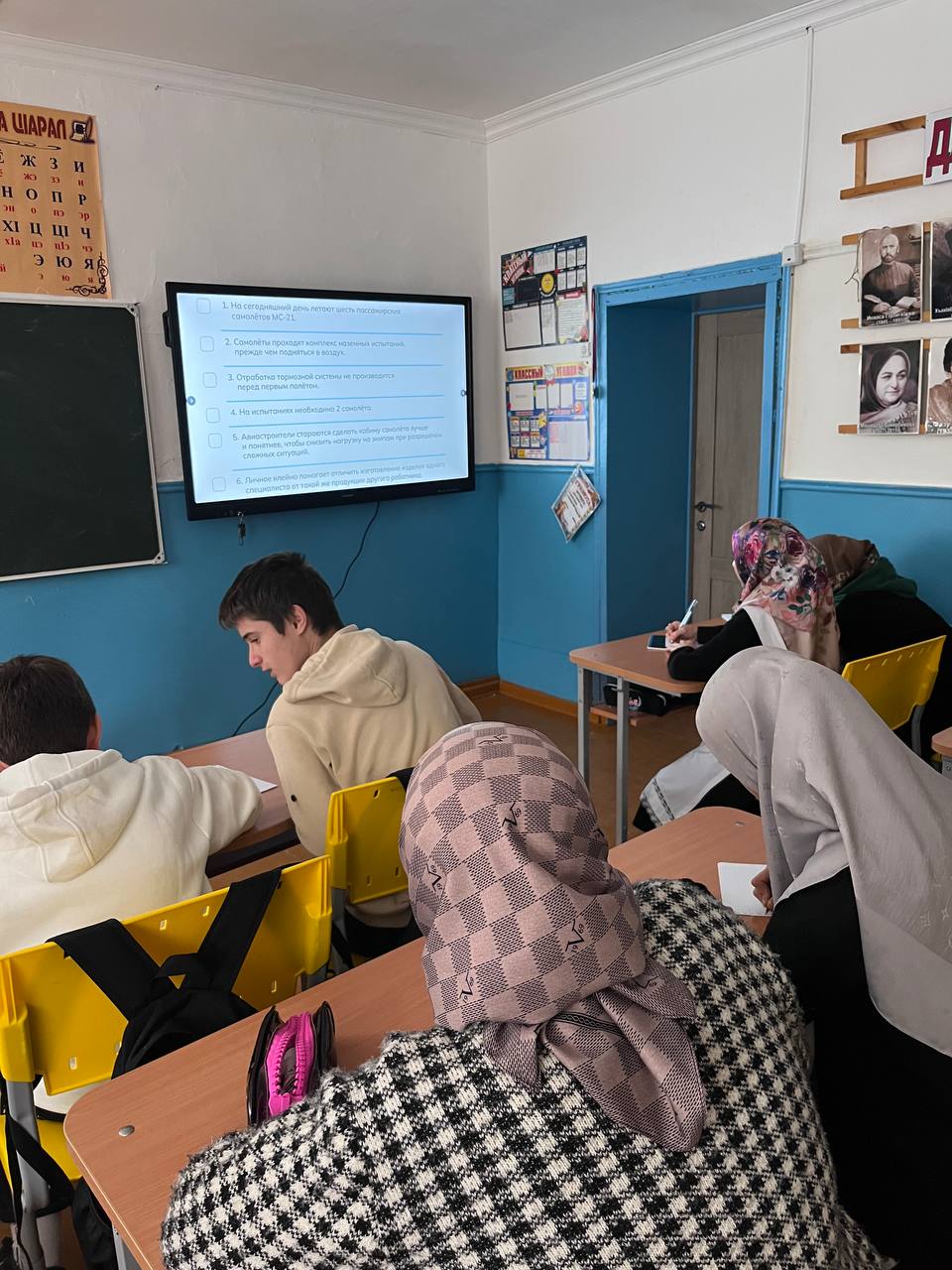 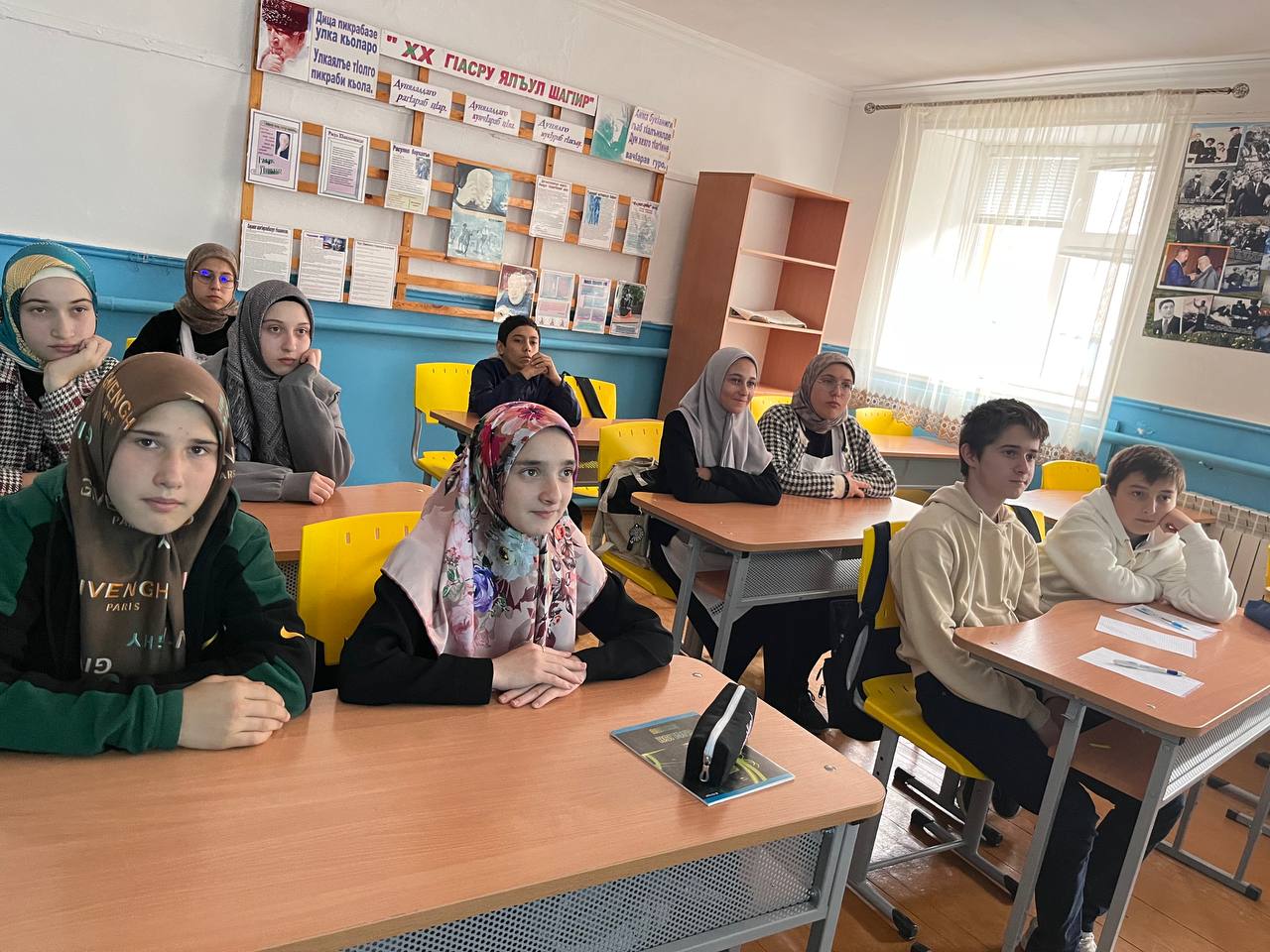 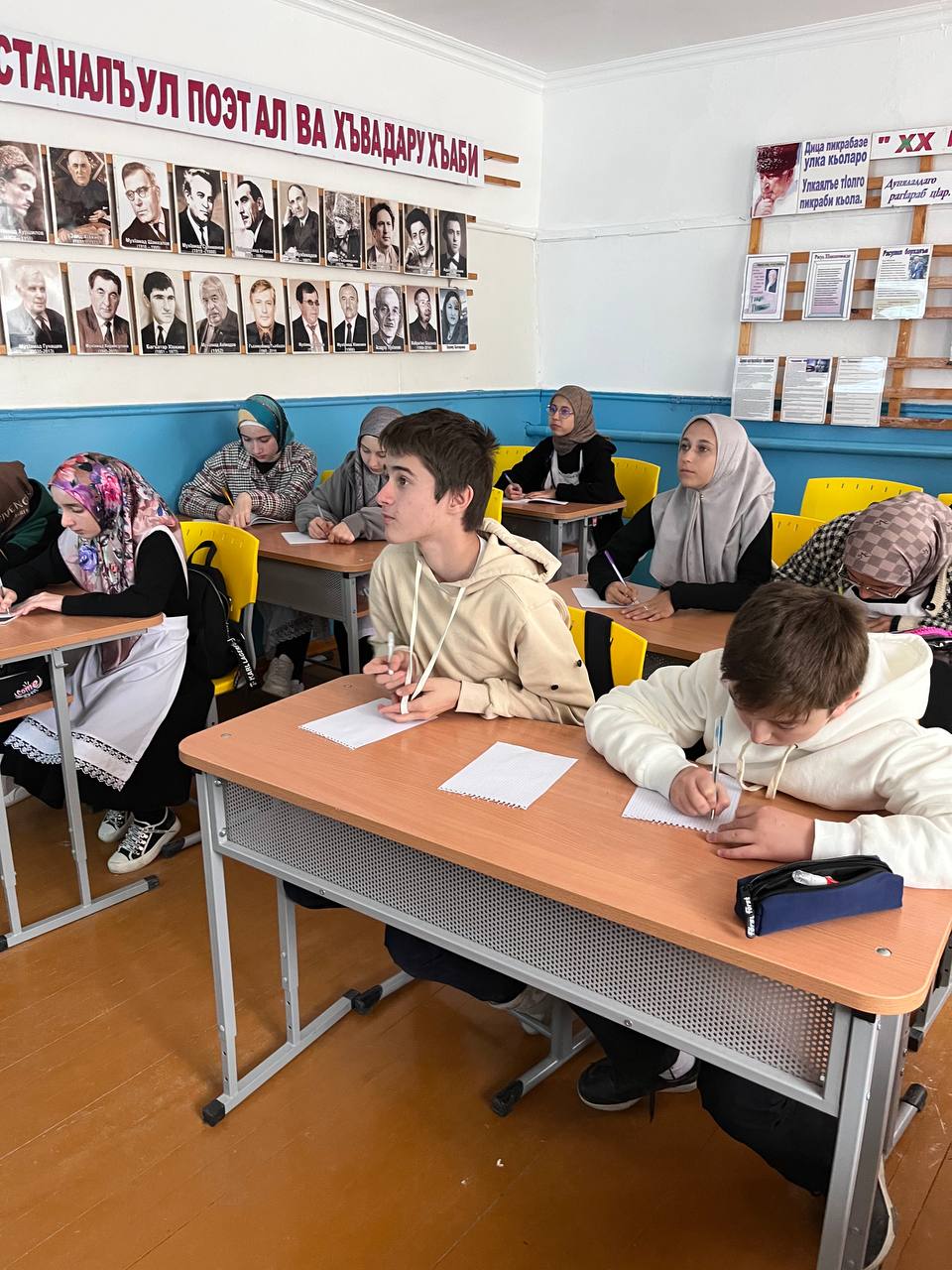 